4路双绞线输出板卡out-CAT04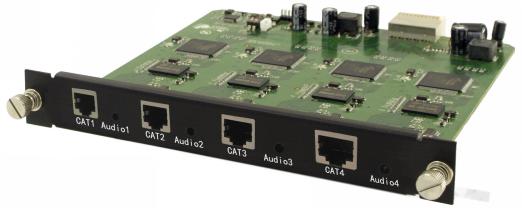 产品特征：◆ 4路CAT输出；◆ 输出最长距离达60M；◆ 支持HDMI音频嵌入和解嵌；◆ 兼容HDMI1.3的标准，HDCP1.3协议， DVI1.0协议；◆ 最大支持分辨率:1920x1080P@60Hz；◆ 支持分辨率、对比度调节。技术参数：             型号技术规格           out-CAT4双绞线输出板卡协议协议完整支持HDMI1.3，向下兼容HDMI1.2的标准，HDCP1.3协议， DVI1.0协议。完整支持HDMI1.3，向下兼容HDMI1.2的标准，HDCP1.3协议， DVI1.0协议。视频视频增益0 dB像素带宽165MHz， 全数字接口带宽2.25Gbps，全数字（总共6.75Gbps，  每种颜色是2.25Gbps）最大支持分辨1920x1080P@60Hz，位时钟抖动（ClocA Jitter）<0.15 Tbit位上升时间（Risetime ）<0.3Tbit （20%--80%）位下降时间（Falltime）<0.3Tbit （20%--80%）最大传输延时5nS（±1nS）接口 4路RJ45座输出信号强度T.M.D.S. +/- 0.4Vpp最小/最大电平T.M.D.S.  2.9V/3.3V阻抗50 ΩEDIDN/A最大直流偏置误差15mV建议最大输入/输出距离输出最大60米，在1920x1080@60时（推荐使用认证过CAT6线材）产品重量约0.25AG最大功耗15W